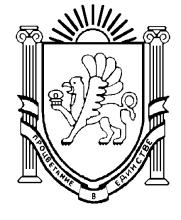 АДМИНИСТРАЦИЯ СИМФЕРОПОЛЬСКОГО РАЙОНАРЕСПУБЛИКИ КРЫМУПРАВЛЕНИЕ  ОБРАЗОВАНИЯПРИКАЗ13.01.2023 г.                       	      г.   Симферополь                                                № 39О подготовке и проведении Года педагога и наставника в Симферопольском районеВ соответствии с пунктом 3 Указа Президента Российской Федерации от 27 июня 2022 года № 401 «О проведении в Российской Федерации Года педагога и наставника», статьями 83, 84 Конституции Республики Крым, статьями 14,	20 Закона Республики Крым от 19 июля 2022 года № 307-ЗРК/2022 «Об исполнительных органах Республики Крым», распоряжением Совета министров Республики Крым от 30.12.2022 № 2392-рг «О подготовке и проведении Года педагога и наставника в Республике Крым», письма Министерства образования, науки и молодежи Республики Крым от 11.01.2023 «01-02/118/2 с целью проведения Года педагога и наставника в Симферопольском районе, создания и систематизации  муниципального плана основных мероприятий для обеспечения активного участия  Симферопольского района в мероприятиях Года педагога и наставника в  Республике Крым в 2023 годуПРИКАЗЫВАЮ:        1.Утвердить План мероприятий по подготовке и проведению Года педагога и наставника в  Симферопольском районе (далее - План мероприятий) (приложение 1).      2. Создать Организационный комитет по подготовке и проведению Года педагога и наставника в  Симферопольском районе в составе согласно приложению 2.         3. Муниципальному бюджетному образовательному учреждению дополнительного образования «Центр детского и юношеского творчества» (Кирияк Т.Н.):        3.1.	обеспечить организационное, информационное, научно-методическое сопровождение выполнения Плана мероприятий по подготовке и проведению Года педагога и наставника в  Симферопольском районе;        3.2.	осуществлять мониторинг выполнения Плана мероприятий по подготовке и проведению Года педагога и наставника в  Симферопольском районе;        3.3.	Информацию о выполнении Плана мероприятий представлять в Министерство образования, науки и молодежи Республики Крым один раз в квартал до 15 числа месяца, следующего за отчетным.       4.	Руководителям муниципальных бюджетных общеобразовательных учреждений обеспечить своевременное выполнение Плана мероприятий       5. Ответственность за исполнение настоящего приказа возложить на директора МБОУ ДО «ЦДЮТ»  Т.Н.Кирияк.      6 .Контроль выполнения данного приказа  оставляю за собой.Начальник управления образования					             С.В.Дмитрова                                                                                                                                                           Приложение 1 к приказу                                                                                                                                                             управления образования                                                                                                                                                   от 13.01.2023 № 39План мероприятий по подготовке и проведению Года педагога и наставника в  Симферопольском районе                                                                              Приложение 2                                                                                                               к приказу управления образования                                                                                    от 13.01.2023 № 39Состав организационного комитета  по подготовке и проведению  Года педагога и наставника в  Симферопольском районеНаименование мероприятияНаименование мероприятияСрок реализацииОтветственный исполнитель1.1.Проведение январской конференции ««Повышение качества образования в Симферопольском районе через развитие кадрового потенциала»    27 января 2023Управление образования,МБОУ ДО «ЦДЮТ»Общеобразовательные учреждения2..Участие в республиканском этапе  Всероссийского конкурса «Учитель года России» в 2023 годуУчастие в республиканском этапе  Всероссийского конкурса «Учитель года России» в 2023 годуфевраль - апрель 2023 годаМБОУ ДО «ЦДЮТ»Участники конкурса3.Проведение семинара –практикума «Система наставничества как один из видов повышения профессиональной компетенции педагогов начальной школы»Проведение семинара –практикума «Система наставничества как один из видов повышения профессиональной компетенции педагогов начальной школы»Март 2023Управление образованияМБОУ ДО «ЦДЮТ»МБОУ «Молодежненская школа №2»4Участие в республиканском этапе Всероссийского конкурса «Учитель здоровья России» в 2023 годуУчастие в республиканском этапе Всероссийского конкурса «Учитель здоровья России» в 2023 годуфевраль - апрель 2023 годаУправление образованияМБОУ ДО «ЦДЮТ»Общеобразовательные учреждения5.Проведение муниципального этапа Всероссийского профессионального конкурса «Лучший учитель родного языка и родной литературы в 2023 году»Проведение муниципального этапа Всероссийского профессионального конкурса «Лучший учитель родного языка и родной литературы в 2023 году»Февраль 2023Управление образованияМБОУ ДО «ЦДЮТ»Общеобразовательные учреждения 6.Участие в региональном этапе Всероссийского профессионального конкурса «Лучший учитель родного языка и родной литературы в 2023 году»Участие в региональном этапе Всероссийского профессионального конкурса «Лучший учитель родного языка и родной литературы в 2023 году»февраль - апрель 2023 годаУправление образованияМБОУ ДО «ЦДЮТ»Общеобразовательные учреждения7.Проведение муниципального этапа Всероссийского конкурса профессионального мастерства «Учитель-дефектолог России»Проведение муниципального этапа Всероссийского конкурса профессионального мастерства «Учитель-дефектолог России»Февраль 2023 годаУправление образованияМБОУ ДО «ЦДЮТ»Общеобразовательные учреждения8.Участие в региональном  этапе Всероссийского конкурса профессионального мастерства «Учитель-дефектолог России»Участие в региональном  этапе Всероссийского конкурса профессионального мастерства «Учитель-дефектолог России»Март 2023 годаУправление образованияМБОУ ДО «ЦДЮТ»9.Участие в республиканском этапе Всероссийского конкурса профессионального мастерства «Воспитатель года России»Участие в республиканском этапе Всероссийского конкурса профессионального мастерства «Воспитатель года России»февраль - апрель 2023 годаУправление образованияМБОУ ДО «ЦДЮТ»Общеобразовательные учреждения10.Организация и проведение муниципального  этапа Всероссийского конкурса профессионального мастерства «Педагог-психолог России» в 2023 годуОрганизация и проведение муниципального  этапа Всероссийского конкурса профессионального мастерства «Педагог-психолог России» в 2023 году21.02.2023.Управление образованияМБОУ ДО «ЦДЮТ»Общеобразовательные учреждения11.Участие в республиканском этапе Всероссийского конкурса профессионального мастерства «Педагог-психолог России» в 2023 годуУчастие в республиканском этапе Всероссийского конкурса профессионального мастерства «Педагог-психолог России» в 2023 годумарт - апрель 2023 годаУправление образованияМБОУ ДО «ЦДЮТ»Общеобразовательные учреждения12.Проведение муниципального конкурса видеороликов «Я - наставник»Проведение муниципального конкурса видеороликов «Я - наставник»Март 2023Управление образованияМБОУ ДО «ЦДЮТ»Общеобразовательные учреждения13.Участие в заочном туре VIII Всероссийского профессионального конкурса «Арктур» Участие в заочном туре VIII Всероссийского профессионального конкурса «Арктур» До 24 марта 2023 годаУправление образованияМБОУ ДО «ЦДЮТ»Организация Профсоюза работников народного образования Симферопольского района14.Участие в республиканском конкурсе видеороликов «Я - наставник»Участие в республиканском конкурсе видеороликов «Я - наставник»апрель - май 2023 годаУправление образованияМБОУ ДО «ЦДЮТ»Общеобразовательные учреждения15Организация и проведение  муниципального конкурса профессионального мастерства работников сферы дополнительного образования «Сердце отдаю детям»Организация и проведение  муниципального конкурса профессионального мастерства работников сферы дополнительного образования «Сердце отдаю детям»До 15 апреля 2023Управление образованияМБОУ ДО «ЦДЮТ»16.Участие в республиканском конкурсе профессионального мастерства работников сферы дополнительного образования «Сердце отдаю детям»Участие в республиканском конкурсе профессионального мастерства работников сферы дополнительного образования «Сердце отдаю детям»апрель - май 2023 годаУправление образованияМБОУ ДО «ЦДЮТ»17.Проведение конкурса на присуждение премий лучшим учителям за достижения в педагогической деятельности в 2023 годуПроведение конкурса на присуждение премий лучшим учителям за достижения в педагогической деятельности в 2023 годумай - июнь 2023 годаУправление образованияМБОУ ДО «ЦДЮТ»Общеобразовательные учреждения18.Организация и проведение муниципального этапа всероссийского конкурса «Воспитать человека»Организация и проведение муниципального этапа всероссийского конкурса «Воспитать человека»Май 2023 годаУправление образованияМБОУ ДО «ЦДЮТ»Общеобразовательные учреждения19Проведение семинара «Наставничество в Симферопольском  районе: лучшие практики»Проведение семинара «Наставничество в Симферопольском  районе: лучшие практики»Май 2023 годаУправление образованияМБОУ ДО «ЦДЮТ»Общеобразовательные учреждения20.Участие в региональном этапе всероссийского конкурса «Воспитать человека»Участие в региональном этапе всероссийского конкурса «Воспитать человека»июнь 2023 годаУправление образованияМБОУ ДО «ЦДЮТ»Общеобразовательные учреждения21.Участие молодых педагогов и победителей конкурсов педагогического мастерства, организованной Крымской педагогической профсоюзной школой «Крым и Я» Участие молодых педагогов и победителей конкурсов педагогического мастерства, организованной Крымской педагогической профсоюзной школой «Крым и Я» 26 июня - 2 июля 2023 года22.Организация и проведение муниципального этапа конкурса «Лучший классный руководитель»Организация и проведение муниципального этапа конкурса «Лучший классный руководитель»июль - сентябрь2023 годаУправление образованияМБОУ ДО «ЦДЮТ»Общеобразовательные учреждения23.Участие в региональном этапе конкурса «Лучший классный руководитель»Участие в региональном этапе конкурса «Лучший классный руководитель»июль - октябрь 2023 годаУправление образованияМБОУ ДО «ЦДЮТ»Общеобразовательные учреждения24.Участие в республиканском семинаре «Наставничество в Республике Крым: лучшие практики»Участие в республиканском семинаре «Наставничество в Республике Крым: лучшие практики»сентябрь 2023 годаУправление образованияМБОУ ДО «ЦДЮТ»Общеобразовательные учреждения25.Подготовка и проведение торжественного мероприятия, посвященного Дню учителяПодготовка и проведение торжественного мероприятия, посвященного Дню учителяоктябрь 2023 года26.Организация и проведение муниципального этапа Всероссийского конкурса «Педагогический дебют - 2024»Организация и проведение муниципального этапа Всероссийского конкурса «Педагогический дебют - 2024»сентябрь2023 годаУправление образованияМБОУ ДО «ЦДЮТ»Общеобразовательные учреждения27.Участие в региональном этапе Всероссийского конкурса «Педагогический дебют - 2024»Участие в региональном этапе Всероссийского конкурса «Педагогический дебют - 2024»октябрь 2023 годаУправление образованияМБОУ ДО «ЦДЮТ»Общеобразовательные учреждения28.Участие в V научно-методической конференции «Финансовая грамотность в системе образования Республики Крым» (секция «Наставничество как инструмент формирования готовности педагогов к обучению финансовой грамотности»)Участие в V научно-методической конференции «Финансовая грамотность в системе образования Республики Крым» (секция «Наставничество как инструмент формирования готовности педагогов к обучению финансовой грамотности»)октябрь 2023 годаУправление образованияМБОУ ДО «ЦДЮТ»Общеобразовательные учреждения29.Участие в VIII Съезде русистов Республики КрымУчастие в VIII Съезде русистов Республики Крымоктябрь 2023 годаУправление образованияМБОУ ДО «ЦДЮТ»Общеобразовательные учреждения30.Участие в Форуме классных руководителейУчастие в Форуме классных руководителейоктябрь 2023 годаУправление образованияМБОУ ДО «ЦДЮТ»Общеобразовательные учреждения31.Участие во Всероссийской олимпиаде педагогов начальной школы «Мой первый учитель»Участие во Всероссийской олимпиаде педагогов начальной школы «Мой первый учитель»октябрь - ноябрь 2023 годаУправление образованияМБОУ ДО «ЦДЮТ»Общеобразовательные учреждения32.Участие в Крымском фестивале педагогических инициатив (номинация «Я - наставник»)Участие в Крымском фестивале педагогических инициатив (номинация «Я - наставник»)ноябрь 2023 годаУправление образованияМБОУ ДО «ЦДЮТ»Общеобразовательные учреждения33.Проведение педагогической мастерской «Крымский улей» в рамках Года педагога и наставника (из опыта работы «Школы молодого специалиста - педагога-психолога»)Проведение педагогической мастерской «Крымский улей» в рамках Года педагога и наставника (из опыта работы «Школы молодого специалиста - педагога-психолога»)ноябрь 2023 годаУправление образованияМБОУ ДО «ЦДЮТ»Общеобразовательные учреждения34.Проведение заседания круглого стола «Наставничество как форма методической работы с педагогами общеобразовательных организаций»Проведение заседания круглого стола «Наставничество как форма методической работы с педагогами общеобразовательных организаций»октябрь 2023Управление образованияМБОУ ДО «ЦДЮТ»Общеобразовательные учреждения35.Участие в республиканском конкурсе «Союз наставников», посвященный 200-летию со дня рождения классика отечественной педагогики К.Д. УшинскогоУчастие в республиканском конкурсе «Союз наставников», посвященный 200-летию со дня рождения классика отечественной педагогики К.Д. Ушинскогоноябрь 2023 годаУправление образованияМБОУ ДО «ЦДЮТ»Общеобразовательные учреждения36.Организация и проведение муниципального конкурса «Лучший наставник образовательной организации»Организация и проведение муниципального конкурса «Лучший наставник образовательной организации»ноябрь 2023 годаУправление образованияМБОУ ДО «ЦДЮТ»Общеобразовательные учреждения37.Участие в республиканском Форуме для наставников и молодых педагогов «Нет на свете мудрее профессии учителя»Участие в республиканском Форуме для наставников и молодых педагогов «Нет на свете мудрее профессии учителя»ноябрь 2023 годаУправление образованияМБОУ ДО «ЦДЮТ»Общеобразовательные учреждения38.Организация анонсирования и широкого освещения в средствах массовой информации мероприятий, посвящённых подготовке и проведению Года педагога и наставника в Симферопольском районеОрганизация анонсирования и широкого освещения в средствах массовой информации мероприятий, посвящённых подготовке и проведению Года педагога и наставника в Симферопольском районев течение годаУправление образованияМБОУ ДО «ЦДЮТ»Общеобразовательные учрежденияФИОДолжность1.Дмитрова Светлана Владимировнаначальник управления образования2.Федотова Валентина МихайловнаНачальник отдела общего и дошкольного образования3.Кирияк Татьяна Николаевнадиректор МБОУ ДО «ЦДЮТ»4.Лаврушкина Раиса Федоровназаместитель директора МБОУ ДО «ЦДЮТ»5.Шевченко-Афузова Фатма Асановназаместитель директора МБОУ ДО «ЦДЮТ»6.Халистова Валентина Николаевна Методист МКУ7.    Панькова Эвелина РомановнаМетодист МБОУ ДО «ЦДЮТ»8.Эмираметова Инна ВладимировнаМетодист МБОУ ДО «ЦДЮТ»